Every Breath You TakeThe Police 1983INTRO:  / 1 2 3 4 / 1 2 3 4 /[A]/[A]/[F#m]/[F#m]/[D]/[E]/[A]/[A] Every breath you take[A] Every move you [F#m] make[F#m] Every bond you [D] break, every step you [E] takeI'll be watching you [F#m][F#m] Every single [A] day[A] And every word you [F#m] say[F#m] Every game you [D] play, every night you [E] stayI'll be watching you [A][A] Oh can't you [D] see[D7] You belong to [A] me[A] How my poor heart [B7] aches[B7] With every step you [E7] take[E7] And every move you [A] make[A] And every vow you [F#m] break[F#m] Every smile you [D] fake, every claim you [E] stakeI'll be watching you [F#m]/[F#m][F] Since you've gone, I've been lost without a [G] traceI dream at night, I can [G] only see your [F] faceI look around but it's [F] you I can't re-[G]placeI feel so cold and I [G] long for your em-[F]braceI keep crying [F] baby, baby[A] Please [A]/[F#m]/[F#m]/[D]/[E]/[F#m]/[F#m]/[A]/[A]/[F#m]/[F#m]/[D]/[E]/[A]/[A] Oh can't you [D] see[D7] You belong to [A] me[A] How my poor heart [B7] aches[B7] With every step you [E7] take[E7] Every move you [A] make[A] And every vow you [F#m] break[F#m] Every smile you [D] fake, every claim you [E] stakeI'll be watching you [F#m][F#m] Every move you [D] make, every step you [E] takeI'll be watching you [F#m]/[F#m]/[F#m]/[F#m] I'll be watching [A] you(Every breath you [A] takeEvery move you [F#m] makeEvery bond you [D] break, every step you [A] take)                                        I'll be watching [A] you(Every single [A] dayEvery word you [F#m] sayEvery game you [D] play, every night you [A] stay)                                       I'll be watching [A] you(Every move you [A] makeEvery vow you [F#m] breakEvery smile you [D] fake, every claim you [A] stake)                                       I'll be watching [A] you(Every single [A] dayEvery word you [F#m] sayEvery game you [D] play, every night you [A] stay)                                       I'll be watching [A] you(Every breath you [A] take Every move you [F#m] makeEvery bond you [D] break)I'll be watching [A] you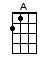 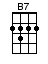 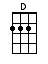 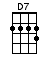 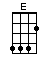 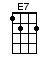 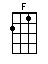 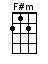 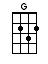 www.bytownukulele.ca